                                                                                                                   Утверждаю:                                                                                                                   Начальник государственной                                                                                                                   инспекции Гостехнадзора                                                                                                                   Кировской области                                                                                                                   ______________ Э.Ю.Бобров                                                                                                                   25.12.2023г.                                                                   Место, дата и время                               проведения технического осмотра тракторов, самоходных                               дорожно-строительных и иных машин и прицепов к ним                        инспекцией Гостехнадзора Слободского района в 2024  году.---------------------------------------------------------------------------------------------------------------------             Наименование предприятия                     Дата    Время               Место                                                                                                                 МБУ ДО СШ «Лидер» Слободского р-на   01.03   13-30   д. Стулово, ул. Трактовая, 50МБУ СШ г. Слободского                              01.03.  15-00   г. Слободской, ул. Советская, 98аАО «Санаторий» Митино»                           05.03.   09-00   д. МитиноООО «Слободской хлеб»                              05.03.   13-00   г. Слободской, ул. Первомайская, 47Слободское районное потреб. общество     06.03.   09-00   г. Слободской, ул. Красноармейская, 150ООО «Вахруши-Литобувь»                          06.03.   13-00   п. Вахруши, ул. Ленина, 5ООО «Вахруши-Юфть»                                06.03.   14-00   п. Вахруши, ул. Ленина, 5МУП «Слободские пассажир. перевозки»  06.03.   15-30   г. Слободской, ул. Бакулева, 6а   КОГКУСО «Подлевский интернат»            07.03.   09-00   д. ПодлевскиеМУП «Благоустройство»                              07.03.   13-00   г. Слободской, ул. Большевиков, 34ООО «Благоустройство»                               07.03.   15-00   г. Слободской, ул. Большевиков, 34-1,5ООО «СУ-43»                                                 12.03.   09-00  г. Слободской ул. Академика Бакулева, 4-5 ООО «Пред. по утилизации отходов»         13.03.   09-00   г. Слободской, ул. Свободы, 56-1ОП АО «Т.Б.М.»                                            13.03.   13-00   п. Межколхозстрой, д1а ООО "СЛОБОДСКОЙ БРУС"                      13.03.   13-00   г. Слободской, п. Мехколхозстрой, д1а/1-4ООО «Интер-плюс»                                       14.03.   09-00  д. Рубежница, ул. Трактовая, 3АООО "КТК"                                                     14.03.   09-00  д. Рубежница, ул. Трактовая, 3А-1МКОУ ООШ д.Салтыки                                14.03.   14-00   д. Салтыки, ул.Полевая, 17 ООО «Агрофирма «Бобино-М»                    19.03.   09-00   с. Бобино,  маш. дворООО «Алмаз»                                                 19.03    11-00   с. Бобино ул. Мира 18АООО «СПК СХА им.Ленина»                       20.03.   09-00   п. Вахруши, ул.Ленина, 82СПК «Совьинский»                                        21.03.   09-00   с. Совье, маш. двор СПК «Красная Талица»                                  26.03.   09-00   с. Шестаково, маш. дворМО «Шестаковское сельское поселение»    26.03.   13-00   с. Шестаково, ул. Советская, 3СПК «Лекминский»                                        27.03.   09-00   с. Лекма,  маш. дворМКОУ СОШ д. Светозарево                          28.03.   09-00   д. Светозарево, ул. Глазовская, 17КОГАУСО «Каринский дом-интернат»       28.03.   10-00   с. Карино, ул. Чапаева, 28ООО «Скат»                                                     02.04    09-00   д. Стулово, ул. Трактовая, 66    ООО «СПК «Закаринье»                                03.04.   09-00   с. Закаринье,  маш. дворСПК «Красное Знамя»                                    04.04.   09-00   с. Холуново,  маш. дворАО «Слободское ОСХП»»                             04.04.   13-00  д. Стулово,  маш. дворСПК «Корюгино»                                            04.04.   15-00   д. Корюгино,  маш. двор ООО «Север»                                                  09.04.   09-00   д. Яговкино, 14АО «Вятавтодор»  Слободское ДУ-4           10.04.   09-00   г. Слободской, ул. Трактовая, 87АО «Слободской МСЗ»                                 11.04.   09-00   г. Слободской, ул. Я. Райниса, 1ООО «Октябрьский»                                      16.04.   09-00   п. Октябрьский, ул. Горького, 1Администрация Слободского района           16.04.   11-00   г. Слободской, ул. Советская, 86КОГОБУ для детей-сирот ШИ ОВЗ             16.04.   13-00   г. Слободской, ул. Школьная, 3ОП АО «Красный Якорь»                              17.04.   09-00   г. Слободской, ул. Советская, 132МКОУ СОШ с.Ильинское                             18.04.   09-00   с. Ильинское, ул. Школьная, 2ООО «Русская усадьба»                                 18.04.   13-30   г. Слободской, ул. Никольская, 24ООО "РСК Стройком"                                    18.04.   15-00   д. Стулово, ул. Строителей, 10 ООО "Мехторг"                                               23.04.   09-00   пгт. Вахруши, ул. Ленина, 24АООО "ЛПК " АВАНГАРД С"                         23.04.    13-00   г. Слободской, ул. Ленина, 109АООО "ИНТЕРСТРОЙ"                                    24.04.   09-00   г. Слободской, ул. Ст. Халтурина, 19ООО "Добрый лес"                                          24.04.   13-00   д. Стулово, ул. Базовая, 5МУП "ТЕПЛОПРОВОДНОСТЬ"                   25.04.   09-00    д. Стулово, ул. садовая, 15ООО «Зверохозяйство» Вятка»                      02.05.   09-00   д. Зониха, ул. Труда, 4ОАО «Слободской мясокомбинат»                07.05.   09-00   г. Слободской, ул. Первомайская, 47ООО «Ремстрой»                                              08.05.   09-00   г. Слободской, ул. Гоголя, 27       ООО «Спичечная ф-ка «Белка-Фаворит»      14.05.   09-00   г. Слободской, ул. Слободская, 53                           ООО «Вента»                                                    14.05.   11-00   г. Слободской, ул. Слободская, 53МУП ЖКХ «Запад»                                          14.05.   13-00   д. Шихово, ул. Центральная 3АООО "ГИДРА"                                                  14.05.   14-00    д. Стулово, ул. Производственная, 11-1  ООО «ВКХ г. Слободской»                             15.05.   09-00   г. Слободской, ул. Советская, 14ОП ООО «КРОНЗЕН»                                      15.05.   13-00   г. Слободской, ул. Советская, 127      ООО «Кондитерская  фабрика»                       16.05.   09-00   г. Слободской, ул. Свердлова, 37ООО «Лесснаб»                                                 21.05    09-00   г. Слободской, ул. Свердлова, 39а-2 МУП «Теплосервис»                                         21.05.   13-00   г. Слободской, ул. Советская, 14ООО «БАРСЛЕС»                                             22.05    09-00   г. Слободской, ул. Гоголя, 134-3 ОАО «Слободская Агропромтехника»           22.05.   11-00   д. Стулово, ул. Трактовая,58ООО «Кулинар»                                                22.05.   14-00   п. Вахруши, ул. Ленина, 1аООО «Северный ветер»                                    23.05.   09-00   г. Слободской, ул. Шестаковская, 13ООО «СВ»                                                          23.05.   10-00   г. Слободской, ул. Шестаковская, 15ООО «Лестрейд»                                               23.05.   11-00   г. Слободской, ул. Шестаковская, 15ООО «Гражданремстрой»                                23.05.   14-00   г. Слободской, ул. Набережная, 13-1001  КОГПОБУ ВА- ПТ                                           28.05.   08-00   с. Бобино, ул. Мира, 1бООО «Спец техника»                                       28.05    14-00   г. Слободской, ул. Урицкого, 22ОП ООО «Лесинвест»                                      29.05    09-00   г. Слободской, с. ИльинскоеООО  "ВОСХОД"                                              29.05    14-00   д. Щуково, 25ООО "ДОМСТРОЙ"                                          30.05    9-00   д. Стулово, ул. Трактовая, 58-1ООО "САТУРН"                                                30.05    13-00   г. Слободской, ул. Свердлова, 28-45ОП ООО "ЕАЭК"                                              04.06    09-00   г. Слободской, п. МежколхозстройОП ООО "Центральный полигон"                   04.06    13-00 Слободской р-он., Ленинское с/п, полигон ТБОООО «Бетон»                                                     05.06    09-00  г. Слободской, ул. Рождественская, 107-6ООО «Вахруши ЗГО»                                       05.06.  13-00  пгт. Вахруши, ул. Ленина, 31АООО «Лес»                                                         06.06    09-00  г. Слободской, ул. Гоголя, 135-20ООО «Штиль»                                                    06.06.   13-00  г. Слободской ул. Шестаковская, 13ОП ООО «Архитектура дерева 43»                  11.06.    09-00 д. Трушковы, ул. Беляевская, 25АОП ООО «БрусЛаб»                                          13.06.     11-00  д. Сапожнята, ул. Фабричная, 2А  Остальные  КФХ                                                18.06. - 30.06.     Техника, находящаяся в личном пользовании, государственный технический осмотр проходит по месту нахождения близ лежащих предприятий и организаций  в указанные для них сроки. Начальник инспекции, главный 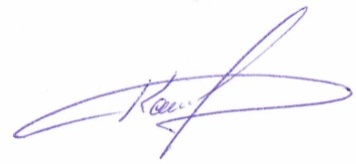 Государственный инженер-инспекторСлободского района                                                                                                                Д.С. Катаев